Сообщества живых организмов. Экосистемы1) Биоценоз (сообщество)- совокупность живых организмов разных видов, обитающих в течение длительного времени на одной и той же территорииВыпишите из перечисленных групп организмов биоценозы:растения соснового лесапчелиный улейстадо оленейколония кроликовсемья медведейобитатели озераживотные смешанного лесатравянистыерастения лугаживые организмынебольшого острова в Атлантическом океане2) Цепи питания-  последовательный ряд организмов разных видов, в котором каждый предыдущий вид служит источником пищи для последующегоСоставьте пищевые цепи:А)лиса, пшеница, мышь полевая, ёжБ)дятел, ястреб,древесина, личинка майского жука,грибы Пищевые связи в биоценозеРаспределите примеры к соответствующим типам взаимоотношений в биоценозе:использование синицей шерсти лося для постройки гнездастроительство гнездворонами на тополяхпитание божьей коровки тлейбактерии  разлагают отмершие растениялишайники поселяются на сволах деревьевдятлы устраивают гнезда в дуплахстарых деревьевлягушка питается насекомыми3) Экосистема- биоценоз вместе со средой обитанияРаспределите примеры к соответствующим экосистемам: луг, дубрава,река, море,сосновый лес,прудКруговорот веществ- процесс передачи веществ от производителей к потребителям и разрушителям в экосистеме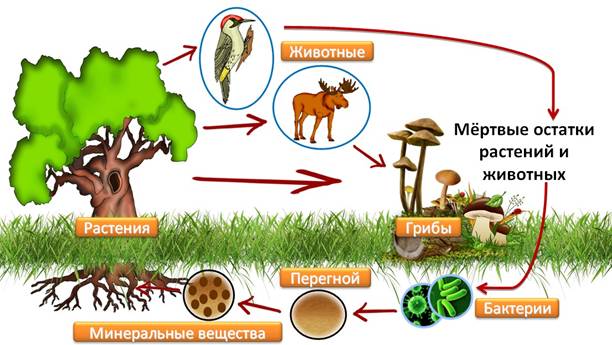 Домашнее задание:  параграф 3 (составить 3 цепи питания из минимум 5 звеньев), повторить с.6-14 (тематический контроль)Звенья цепи питанияЗначение в природеТип питанияПримеры организмовПроизводителиПотребителиРазрушители